ACTIVIDAD N°2 “Comprensión Lectora Ziemax”ACTIVIDAD A DESARROLLAR:  Lee atentamente el texto y responde los ejercicios que aparecen a continuación.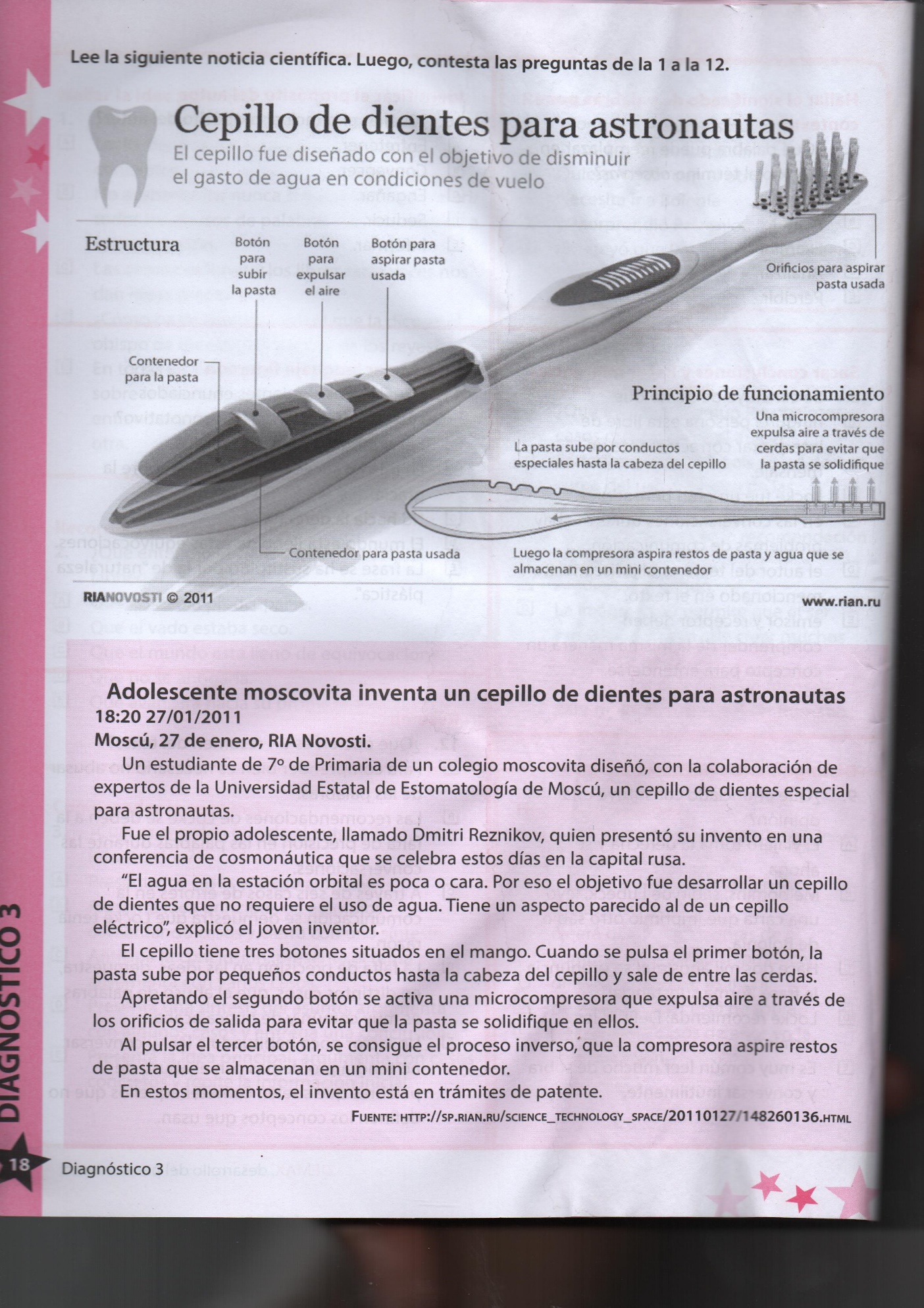 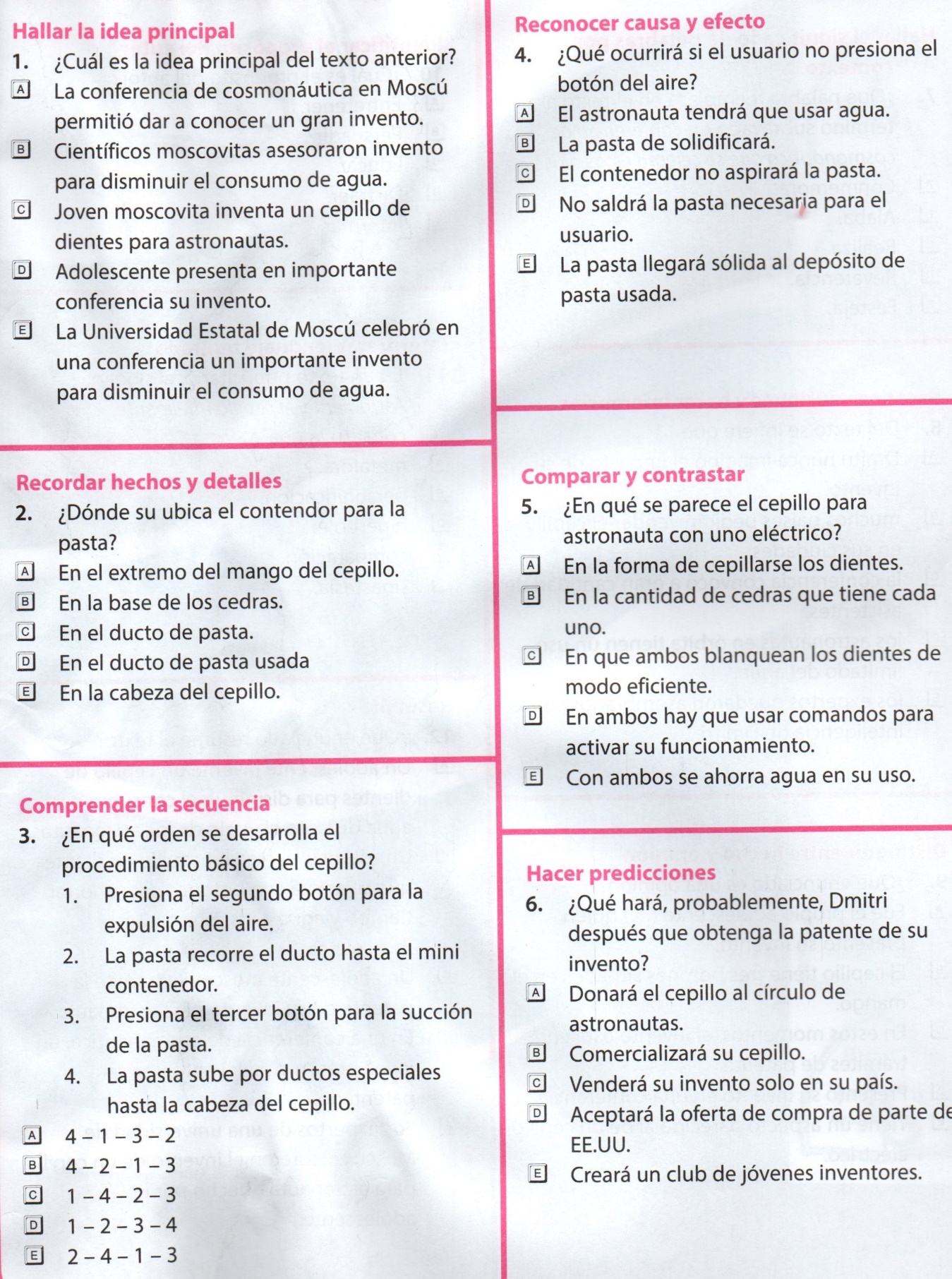 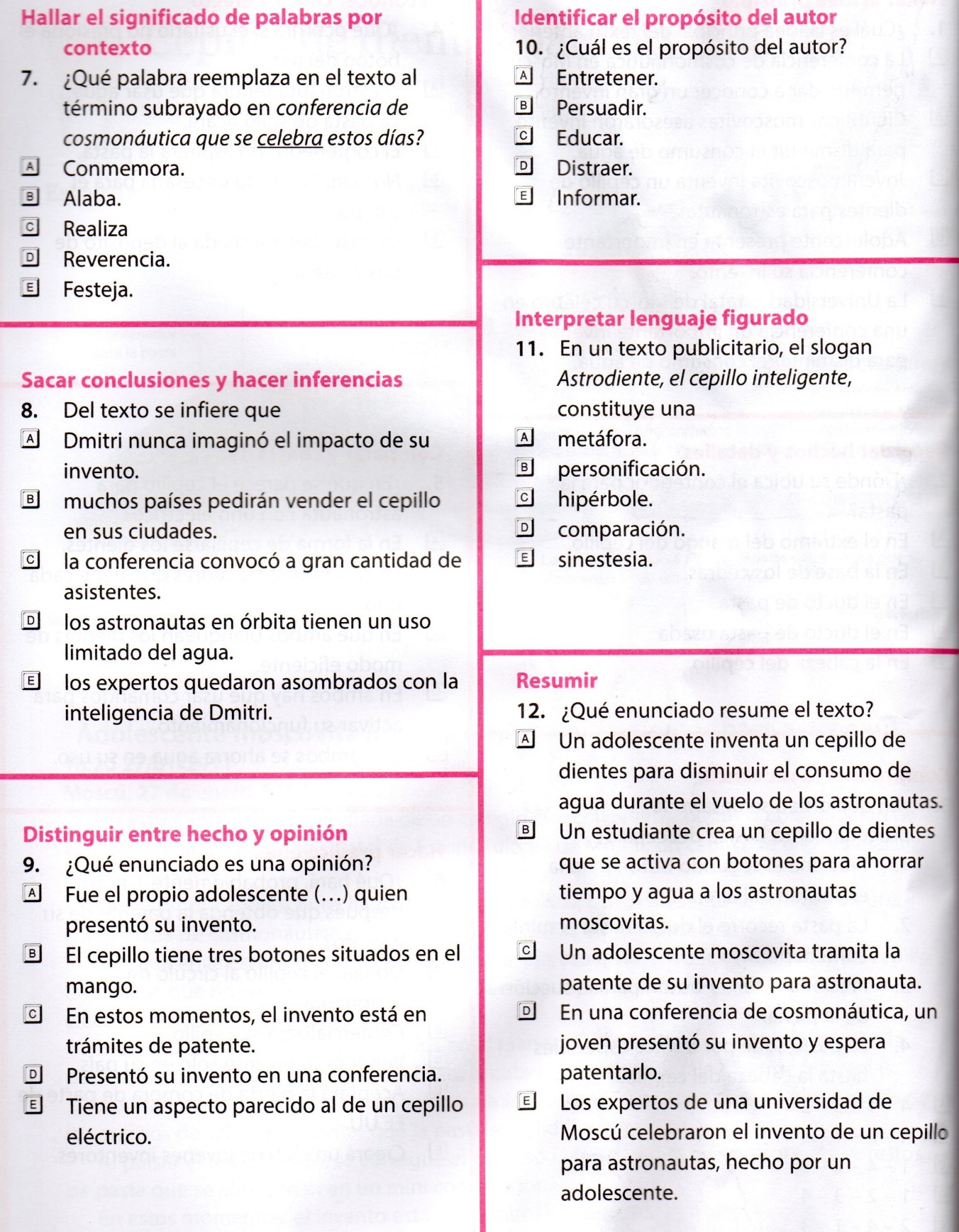 ASIGNATURA: LenguajeCURSO:  3° MEDIOPROFESOR(A) Andrea González RebolledoNombre:Nombre:Correo: andreagonzalezre@gmail.comFecha:Fecha:Correo: andreagonzalezre@gmail.comINSTRUCCIONES:Escribir tu nombre y fecha.                      Lee atentamente las instrucciones. Si lo haces puedes desarrollar una buena evaluación.Utiliza destacador, marcando lo que necesites para responder.Leer muy atento, si no te queda claro, lee otra vez y las veces que lo necesites.Responde utilizando lápiz pasta, negro o azul, no usar lápiz grafito.Escribe claro, así leeremos mejor tus respuestas.Con el 60% la evaluación buena obtienes un 4.0, pero puedes tener una mejor nota.Ahora empieza a trabajar. ¡Éxito!INSTRUCCIONES:Escribir tu nombre y fecha.                      Lee atentamente las instrucciones. Si lo haces puedes desarrollar una buena evaluación.Utiliza destacador, marcando lo que necesites para responder.Leer muy atento, si no te queda claro, lee otra vez y las veces que lo necesites.Responde utilizando lápiz pasta, negro o azul, no usar lápiz grafito.Escribe claro, así leeremos mejor tus respuestas.Con el 60% la evaluación buena obtienes un 4.0, pero puedes tener una mejor nota.Ahora empieza a trabajar. ¡Éxito!INSTRUCCIONES:Escribir tu nombre y fecha.                      Lee atentamente las instrucciones. Si lo haces puedes desarrollar una buena evaluación.Utiliza destacador, marcando lo que necesites para responder.Leer muy atento, si no te queda claro, lee otra vez y las veces que lo necesites.Responde utilizando lápiz pasta, negro o azul, no usar lápiz grafito.Escribe claro, así leeremos mejor tus respuestas.Con el 60% la evaluación buena obtienes un 4.0, pero puedes tener una mejor nota.Ahora empieza a trabajar. ¡Éxito!